ОТЧЕТ 1-ОВпервичной профсоюзной организацииоб итогах отчетно-выборного Собрания  (наименование первичной профсоюзной организации)Председатель Первичной профсоюзной организации                                И.О.Ф._________________________________                                        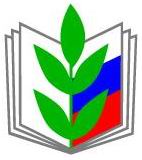 Дата проведения: ___ _________ 2024 года.Форма проведения: очная.Место проведения: указать населенный пункт, улицу, номер дома, номер кабинетаВремя проведения: открытие – указать времязакрытие – указать времяИз ____ членов Общероссийского Профсоюза образования состоящих на учете в первичной профсоюзной организации ________________________ (далее – ППО _____________), зарегистрировались и участвовали в Собрании ППО _____________  ____ человек (далее – участники Собрания).Список участников Собрания ППО ____________ прилагается.Отсутствовали на Собрании ____ члена Профсоюза.В соответствии с пунктом 1.2. статьи 16, абзацем 1 пункта 4 статьи 22 Устава Профсоюза кворум для работы Собрания имеется. Собрание правомочно. Открытая форма голосования по вопросам повестки дня и по процедурным вопросам Собрания определена участниками Собрания единогласно (пункт 1.4. статьи 16, абзац 3 пункта 4 статьи 23 Устава Профсоюза)По четвертому вопросу об избрании председателя Первичной профсоюзной организации  _________________________________________Слушали: Ф.И.О., должность Постановили:  в соответствии с пунктом 4.3. статьи 15, пунктом 3 статьи 21, пунктом 3.3. статьи 22 Устава Профсоюза избрать председателем Первичной профсоюзной организации _____________________________  (указать фамилию, имя, отчество).На момент голосования присутствовал ____ участник Собрания. Кворум имеется.Голосовали: «ЗА» - ___; «ПРОТИВ» - ____;  «ВОЗДЕРЖАЛСЯ» - ___.»).По восьмому вопросу о выдвижении кандидатуры для избрания на должность председателя Кировской областной организации Общероссийского Профсоюза образования.Слушали: Ф.И.О., должность Постановили: выдвинуть кандидатуру ______________________(указать фамилию, имя, отчество)  для избрания на должность председателя Кировской областной организации Профессионального союза работников народного образования и науки Российской Федерации.На момент голосования присутствовал ____ участник Собрания. Кворум имеется.Голосовали: «ЗА» - ___; «ПРОТИВ» - ____;  «ВОЗДЕРЖАЛСЯ» - ___.»). Председатель Первичной профсоюзной организации                                И.О.Ф._________________________________                                        Секретарь заседания СобранияПриложение № 1к выписке из протокола Собрания ППО_____________________от ___  _______ 2024 г.Список участников Собрания первичной профсоюзной организации __________________________________________________________________ ______________ 2024 годаДата проведения отчетно-выборного Собрания  ____  ___________  ________ г.1Количество членов Профсоюза, состоящих на учете в ППО1.1.из них: работающих1.2.           обучающихся (студентов)1.3.           неработающих пенсионеров2Количество членов Профсоюза, участвовавших в работе собрания2.1.из них: выступило3Внесено предложений4Работа профсоюзного комитета ППО признана (удовлетворительной, неудовлетворительной)5Об избрании профсоюзных органов первичной профсоюзной организацииОб избрании профсоюзных органов первичной профсоюзной организацииОб избрании профсоюзных органов первичной профсоюзной организации5.1.Председателем избран (а)5.2.В состав профсоюзного комитета избрано5.3.В состав президиума избрано (если избирался)5.4.В состав контрольно-ревизионной комиссии избрано6.Выдвинута кандидатура на должность председателя Кировской областной организации Общероссийского Профсоюза образованияПРОФЕССИОНАЛЬНЫЙ СОЮЗ РАБОТНИКОВ НАРОДНОГО ОБРАЗОВАНИЯ И НАУКИ РОССИЙСКОЙ ФЕДЕРАЦИИПЕРВИЧНАЯ ПРОФСОЮЗНАЯ ОРГАНИЗАЦИЯ_________________________________________________(ППО _________________)СОБРАНИЕВЫПИСКА ИЗ ПРОТОКОЛА № ___ПРОФЕССИОНАЛЬНЫЙ СОЮЗ РАБОТНИКОВ НАРОДНОГО ОБРАЗОВАНИЯ И НАУКИ РОССИЙСКОЙ ФЕДЕРАЦИИПЕРВИЧНАЯ ПРОФСОЮЗНАЯ ОРГАНИЗАЦИЯ_________________________________________________(ППО _________________)СОБРАНИЕВЫПИСКА ИЗ ПРОТОКОЛА № ___ПРОФЕССИОНАЛЬНЫЙ СОЮЗ РАБОТНИКОВ НАРОДНОГО ОБРАЗОВАНИЯ И НАУКИ РОССИЙСКОЙ ФЕДЕРАЦИИПЕРВИЧНАЯ ПРОФСОЮЗНАЯ ОРГАНИЗАЦИЯ_________________________________________________(ППО _________________)СОБРАНИЕВЫПИСКА ИЗ ПРОТОКОЛА № ___№ п/пФИО участника СобранияДолжность